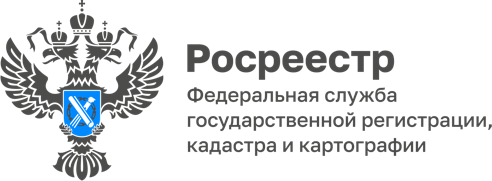 162 объекта недвижимости вовлекли под жилищное строительство в Забайкалье В рамках проекта «Земля для стройки» можно выбрать участок и подать соответствующее заявление в уполномоченные органы. Земли расположены в г. Чите, г. Петровск-Забайкальске, г. Шилке, пгт. Агинское, г. Хилок, г. Сретенск, г. Нерчинск, п. Лесной городок, пгт. Забайкальск, п. Ясногорск, пгт. Новая Чара, г. Могоча, пгт. Чернышевск и других населенных пунктах. - На 10 июня 2022 года оперативным штабом выявлены 162 неэффективно используемых земельных участков и территорий для их дальнейшего вовлечения под жилищное строительство. 270 гектаров выделено для индивидуального жилищного строительства, 335 га - для расположения многоквартирных домов, - отметил Александр Корнев, руководитель Управления Росреестра по Забайкальскому краю. Чтобы получить информацию об указанных земельных участках и территориях заинтересованным гражданам и организациям необходимо: По ссылке http://pkk.rosreestr.ru/ зайти в сервис «Публичная кадастровая карта». В правом верхнем углу экрана выбрать значок «Слои».Галочкой отметить слой «Земли для жилищной застройки».В левом верхнем углу выбрать тип поиска «Жилищное строительство», выбрать участок или территорию одним из способов:- ввести в строку поиска номер 75:* и 80:*или- увеличить сегмент карты до плана земельного участка, обозначенного синим цветом.Указанный сервис не только покажет земельные участки, пригодные для строительства жилья, но и поможет подать обращение в уполномоченный орган в отношении выбранного объекта. Для этого в информационном окне выбранного участка необходимо кликнуть по ссылке «Подать обращение», заполнить открывшуюся форму и отправить ее в уполномоченный орган. #Росреестр #РосреестрЧита #РосреестрЗабайкальскийКрай #Росреестр75 #Недвижимость #ЗемляДляСтройки #ПубличнаяКадастроваяКарта